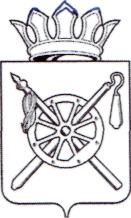 Российская Федерация Ростовская областьОктябрьский районМуниципальное образование «Каменоломненское городское поселение»Администрация Каменоломненского городского поселенияПОСТАНОВЛЕНИЕ28.11.2018                 			№ 421                      р.п.  КаменоломниВ соответствии с пунктом 5 статьи 160.2-1 Бюджетного кодекса, Российской Федерации, руководствуясь п. 9 ст. 46. ст. 60 Устава муниципального образования «Каменоломненское городское поселение,ПОСТАНОВЛЯЮ:1. Утвердить Порядок осуществления внутреннего финансового контроля и внутреннего финансового аудита в Администрации Каменоломненского городского поселения согласно приложению №1 к настоящему постановлению.2. Настоящее постановление вступает в силу со дня его обнародования и подлежит размещению на официальном сайте Администрации Каменоломненского городского поселения в информационно-телекоммуникационной сети «Интернет».3.  Контроль за исполнением настоящего постановления возложить на начальника службы экономики и финансов –О.Г. Калмыкову.Глава Администрации Каменоломненского городского поселения					М.С. Симисенко		Приложение № 1КпостановлениюАдминистрацииКаменоломненскогогородского поселения№421 от 28.11.2018ПОРЯДОК осуществления внутреннего финансового контроля и внутреннего финансового аудита в Администрации Каменоломненского городского поселения1. Общие положения1.1. Порядок осуществления внутреннего финансового контроля и внутреннего финансового аудита в Администрации Каменоломненского городского поселения (далее - Порядок) определяет правила осуществления главными распорядителями (распорядителями) средств бюджета Каменоломненского городского поселения, главными администраторами (администраторами) доходов бюджетаКаменоломненского городского поселения, главными администраторами (администраторами) источников финансирования дефицита бюджетаКаменоломненского городского поселения внутреннего финансового контроля и внутреннего финансового аудита.1.2. Целью настоящего Порядка является установление единых требований к осуществлению внутреннего финансового контроля и внутреннего финансового аудита.1.3. Настоящий Порядок устанавливает:требования к планированию, организации и проведению внутреннего финансового контроля и внутреннего финансового аудита;требования к оформлению и рассмотрению результатов внутреннего финансового контроля и внутреннего финансового аудита;требования к составлению и представлению отчетности о результатах внутреннего финансового аудита.2. Осуществление внутреннего финансового контроля2.1. Термины и определения, используемые в настоящем Порядке:2.1.1. Внутренний финансовый контроль - непрерывный процесс, осуществляемый руководителями (заместителями руководителей), иными должностными лицами главного распорядителя (распорядителя) и получателя средств бюджетаКаменоломненского городского поселения, главного администратора (администратора) доходов  бюджетаКаменоломненского городского поселения, главного администратора (администратора) источников финансирования дефицита бюджетаКаменоломненского городского поселения (далее - главный администратор (администратор) средств бюджетаКаменоломненского городского поселения), организующими и выполняющими внутренние процедуры составления и исполнения бюджетаКаменоломненского городского поселения, ведения бюджетного учета и составления бюджетной отчетности (далее - бюджетные процедуры), направленный на:недопущение (пресечение) нарушений нормативных правовых актов, регулирующих бюджетные правоотношения;повышение экономности и результативности использования бюджетных средств.2.1.2. Предмет внутреннего финансового контроля - бюджетные процедуры и составляющие их операции (действия по формированию документов, необходимых для выполнения бюджетной процедуры), осуществляемые главным администратором (администраторами) средств бюджетаКаменоломненского городского поселения в рамках закрепленных за ними бюджетных полномочий.2.1.3. К контрольным действиям относятся проверка оформления документов на соответствие требованиям нормативных правовых актов, регулирующих бюджетные правоотношения, наличие решения об осуществлении расходов, а также сверка данных, сбор и анализ информации о результатах выполнения бюджетных процедур.2.1.4. Контрольное действие является формой осуществления внутреннего финансового контроля в ходе самоконтроля, контроля по уровню подчиненности (подведомственности), мониторинга, применения автоматического контроля (далее - методы контроля).2.1.5. Контрольные действия подразделяются на визуальные, автоматические и смешанные. Визуальные контрольные действия осуществляются без использования прикладных программных средств автоматизации. Автоматические контрольные действия осуществляются с использованием прикладных программных средств автоматизации без участия должностных лиц. Смешанные контрольные действия выполняются с использованием прикладных программных средств автоматизации с участием должностных лиц при инициации или завершении операции (действия по формированию документа, необходимого для выполнения бюджетной процедуры).2.2. Организация внутреннего финансового контроля.2.2.1. Внутренний финансовый контроль осуществляется у главного администратора (администраторов) средств бюджетаКаменоломненского городского поселения, исполняющих бюджетные полномочия в соответствии с нормативными правовыми актами, регулирующими бюджетные правоотношения, актами главного администратора (администраторов) средств  бюджетаКаменоломненского городского поселения, положениями об указанных подразделениях.2.2.2. Контрольные действия осуществляются должностными лицами структурного подразделения главного администратора (администраторов) средств бюджетаКаменоломненского городского поселения, указанных в подпункте 2.2.1 пункта 2.2 настоящего раздела, в соответствии с их должностными регламентами в отношении следующих бюджетных процедур:составление и представление документов начальнику службы экономики и финансов, необходимых для составления и рассмотрения проекта бюджетаКаменоломненского городского поселения, в том числе обоснований бюджетных ассигнований, реестров расходных обязательств;составление и представление документов начальнику службы экономики и финансов, необходимых для составления и ведения кассового плана по расходам бюджетаКаменоломненского городского поселения и источникам финансирования дефицита  бюджетаКаменоломненского городского поселения;составление, утверждение и ведение бюджетной росписи;составление и направление документовначальнику службы экономики и финансов, необходимых для формирования и ведения сводной бюджетной росписи  бюджетаКаменоломненского городского поселения, доведения (распределения) бюджетных ассигнований и лимитов бюджетных обязательств;составление, утверждение и ведение бюджетных смет, свода бюджетных смет;формирование и утверждение муниципальных заданий в отношении подведомственных муниципальных учреждений;исполнение бюджетной сметы;принятие и исполнение бюджетных обязательств;осуществление начисления, учета и контроля за правильностью исчисления, полнотой и своевременностью осуществления платежей (поступления источников финансирования дефицита бюджета) в бюджетКаменоломненского городского поселения, пеней и штрафов по ним;принятие решений о возврате излишне уплаченных (взысканных) платежей в бюджетКаменоломненского городского поселения, а также процентов за несвоевременное осуществление такого возврата и процентов, начисленных на излишне взысканные суммы;принятие решений о зачете (уточнении) платежей в бюджет Каменоломненского городского поселения;процедуры ведения бюджетного учета, в том числе принятие к учету первичных учетных документов (составление сводных учетных документов), отражение информации, указанной в первичных учетных документах, в регистрах бюджетного учета, проведение оценки имущества и обязательств, проведение инвентаризаций;составление и представление бюджетной отчетности, сводной бюджетной отчетности;исполнение судебных актов по искам к Администрации Каменоломненского городского поселения, судебных актов, предусматривающих обращение взыскания на средства бюджета Каменоломненского городского поселенияпо денежным обязательствам муниципальных казенных учреждений.2.2.3. К способам проведения контрольных действий относятся:сплошной, при котором контрольные действия осуществляются в отношении каждой проведенной операции (действия по формированию документа, необходимого для выполнения бюджетной процедуры);выборочный, при котором контрольные действия осуществляются в отношении отдельной проведенной операции (действия по формированию документа, необходимого для выполнения бюджетной процедуры).2.2.4. Ответственность за организацию внутреннего финансового контроля несет руководитель главного администратора (администратора) средств бюджета Каменоломненского городского поселения.2.3. Планирование внутреннего финансового контроля.2.3.1. Планирование внутреннего финансового контроля заключается в формировании плана внутреннего финансового контроля специалистом, ответственным за проведение внутреннего финансового контроля.В плане внутреннего финансового контроля по каждому отражаемому в нем предмету внутреннего финансового контроля указываются данные о специалисте, ответственном за выполнение операции (действия по формированию документа, необходимого для выполнения бюджетной процедуры), периодичности ее выполнения, должностных лицах, осуществляющих контрольные действия, методах контроля и периодичности контрольных действий.2.3.2. Процесс формирования плана внутреннего финансового контроля включает следующие этапы:анализ предмета внутреннего финансового контроля на необходимость проведения в его отношении контрольных действий, основанный на информации о возможных событиях, негативно влияющих на выполнение бюджетных процедур (далее - бюджетные риски);формирование перечня операций (действий по формированию документов, необходимых для выполнения бюджетной процедуры) с указанием необходимости или отсутствия необходимости проведения контрольных действий в отношении отдельных операций.2.3.3. Формирование и утверждение планов внутреннего финансового контроля осуществляются до начала очередного финансового года в порядке, установленном главным администратором средств  бюджета Каменоломненского городского поселения.2.4. Проведение внутреннего финансового контроля.2.4.1. Внутренний финансовый контроль в подразделениях главного администратора (администраторов) средств бюджета Каменоломненского городского поселения осуществляется с соблюдением периодичности, методов и способов контроля, установленных в планах внутреннего финансового контроля.2.4.2. Самоконтроль осуществляется сплошным способом должностным лицом подразделения главного администратора (администратора) средств бюджета Каменоломненского городского поселения путем проведения проверки каждой выполняемой им операции на соответствие нормативным правовым актам, регулирующим бюджетные правоотношения, актам главного администратора (администратора) средств  бюджета Каменоломненского городского поселения и должностным регламентам, а также оценки причин и обстоятельств, негативно влияющих на совершение операции.2.4.3. Контроль по уровню подчиненности осуществляется сплошным или выборочным способом руководителем подразделения главного администратора (администратора) средств  бюджета Каменоломненского городского поселения (иным уполномоченным лицом) и (или) руководителем главного администратора (администратора) средств бюджета Каменоломненского городского поселения путем авторизации операций (действий по формированию документов, необходимых для выполнения бюджетных процедур), осуществляемых подчиненными должностными лицами.Контроль по уровню подведомственности осуществляется сплошным или выборочным способом в отношении процедур и операций, совершенных подведомственным администратором средств бюджета Каменоломненского городского поселения, путем проведения проверок, направленных на установление соответствия представленных документов требованиям нормативных правовых актов, регулирующих бюджетные правоотношения. Результаты таких проверок оформляются заключением с указанием на необходимость внесения исправлений, устранения недостатков (нарушений) при их наличии в установленный в заключении срок либо отметкой (разрешительной надписью) на представленном документе.2.4.4. Мониторинг качества исполнения бюджетных процедур подведомственными администраторами средств бюджета Каменоломненского городского поселения осуществляется службой экономики и финансов АдминистрацииКаменоломненского городского поселения.2.4.5. Мониторинг представляет собой регулярный сбор и анализ информации о результатах выполнения бюджетных процедур, в том числе результативности использования бюджетных средств, в текущем финансовом году. 2.4.6. Мониторинг направлен на выявление недостатков (нарушений), допущенных в ходе исполнения бюджетных процедур. 2.5. Оформление и рассмотрение результатов внутреннего финансового контроля.2.5.1. К результатам внутреннего финансового контроля относятся отражаемые в количественном (денежном) выражении выявленные нарушения положений нормативных правовых актов, регулирующих бюджетные правоотношения, актов главного администратора (администратора) средств  бюджета Каменоломненского городского поселения, недостатки при исполнении бюджетных процедур, сведения о причинах и обстоятельствах возникновения нарушений (недостатков) и предлагаемых мерах по их устранению.2.5.2.  Информация о результатах внутреннего финансового контроля направляется подразделением, ответственным за результаты выполнения бюджетных процедур, руководителю  главного администратора (администратора) средств бюджета Каменоломненского городского поселения.2.5.3. По итогам рассмотрения результатов внутреннего финансового контроля руководитель  главного администратора (администратора) средств бюджета Каменоломненского городского поселения принимает решение:а) о необходимости устранения выявленных нарушений (недостатков) в установленный в решении срок, применении материальной, дисциплинарной ответственности к виновным должностным лицам, проведении служебных проверок;б) об отсутствии оснований для применения мер, указанных в подпункте "а" настоящего пункта;в) о внесении изменений в планы внутреннего финансового контроля;3. Осуществление внутреннего финансового аудита3.1. Организация внутреннего финансового аудита.3.1.1. Внутренний финансовый аудит осуществляется одним или несколькими уполномоченными должностными лицами главного администратора (администратора) средств бюджетаКаменоломненского городского поселения (далее - должностные лица внутреннего финансового аудита), наделенными полномочиями по внутреннему финансовому аудиту, на основе функциональной независимости.Должностные лица внутреннего финансового аудита подчиняются непосредственно и исключительно руководителю главного администратора средств бюджетаКаменоломненского городского поселения или руководителю администратора средств бюджетаКаменоломненского городского поселения.Деятельность должностных лиц внутреннего финансового аудита основывается на принципах законности, объективности, эффективности, независимости и профессиональной компетентности, а также системности, ответственности и стандартизации.Целями внутреннего финансового аудита являются:оценка надежности внутреннего финансового контроля и подготовка рекомендаций по повышению его эффективности;подтверждение достоверности бюджетной отчетности и соответствия порядка ведения бюджетного учета методологии и стандартам бюджетного учета, установленным Министерством финансов Российской Федерации;подготовка предложений по повышению экономности и результативности использования средств бюджетаКаменоломненского городского поселения.3.1.2. Предметом внутреннего финансового аудита является совокупность финансовых и хозяйственных операций, совершенных главным администратором средств бюджетаКаменоломненского городского поселения, подведомственными распорядителями и получателями средств бюджетаКаменоломненского городского поселения, администраторами доходов бюджетаКаменоломненского городского поселения, администраторами источников финансирования дефицита  бюджетаКаменоломненского городского поселения (далее - объекты аудита), а также организация и осуществление внутреннего финансового контроля.3.1.3. Внутренний финансовый аудит осуществляется посредством проведения плановых и внеплановых аудиторских проверок. Плановые проверки осуществляются в соответствии с годовым планом внутреннего финансового аудита, утверждаемым руководителем главного администратора (распорядителя) средств  бюджетаКаменоломненского городского поселения.3.1.4. Должностные лица внутреннего финансового аудита вправе осуществлять подготовку заключений по вопросам обоснованности и полноты документов главного администратора средств бюджетаКаменоломненского городского поселения, направляемых главе Администрации Каменоломненского городского поселения в целях составления и рассмотрения проекта бюджетаКаменоломненского городского поселения, в порядке, установленном главным администратором средств бюджетаКаменоломненского городского поселения.3.1.5. Аудиторские проверки подразделяются на камеральные и выездные.3.1.6. Должностные лица внутреннего финансового аудита при проведении аудиторских проверок имеют право:а) запрашивать и получать на основании мотивированного запроса в письменной форме документы, материалы и информацию, необходимые для проведения аудиторских проверок, в том числе информацию о результатах проведения внутреннего финансового контроля;б) привлекать независимых экспертов из числа должностных лиц иных подразделений главного администратора (распорядителя) средств бюджетаКаменоломненского городского поселения для проведения экспертиз, необходимых при осуществлении аудиторских проверок.Сроки направления и исполнения запросов устанавливаются главным администратором средств бюджетаКаменоломненского городского поселения.3.1.7. Должностные лица внутреннего финансового аудита при проведении аудиторских проверок имеют право посещать помещения и территории, которые занимают объекты аудита, в отношении которых осуществляется аудиторская проверка.3.1.8. Должностные лица внутреннего финансового аудита обязаны:а) соблюдать требования нормативных правовых актов в установленной сфере деятельности, положения Кодекса этики и служебного поведения муниципальных служащих;б) проводить аудиторские проверки в соответствии с программой аудиторской проверки;в) знакомить руководителя или уполномоченное должностное лицо объекта аудита с программой аудиторской проверки, а также с результатами аудиторских проверок (актами и заключениями).3.2. Планирование внутреннего финансового аудита3.2.1. Составление, утверждение и ведение годового плана внутреннего финансового аудита (далее - План) осуществляется в порядке, установленном главным администратором средств бюджетаКаменоломненского городского поселения.3.2.2. План представляет собой перечень аудиторских проверок, которые планируется провести в очередном финансовом году.По каждой аудиторской проверке в Плане указывается проверяемая бюджетная процедура и объекты аудита, срок проведения аудиторской проверки, ответственные исполнители.3.2.3. При планировании аудиторских проверок учитываются:значимость операций, групп однотипных операций объектов аудита, которые могут оказать значительное влияние на годовую и (или) квартальную бюджетную отчетность главного администратора (администраторов) средств бюджетаКаменоломненского городского поселения в случае их неправомерного исполнения;факторы, влияющие на объем выборки проверяемых операций для тестирования эффективности (надежности) внутреннего финансового контроля, к которым в том числе относятся частота выполнения визуальных контрольных действий, существенность процедур внутреннего финансового контроля, уровень автоматизации процедур внутреннего финансового контроля;наличие значимых бюджетных рисков;степень обеспеченности подразделения внутреннего финансового аудита ресурсами (трудовыми, материальными и финансовыми);возможность проведения аудиторских проверок в установленные сроки;наличие резерва времени для выполнения внеплановых аудиторских проверок.3.2.4. В целях составления Плана должностные лица внутреннего финансового аудита обязаны провести предварительный анализ данных об объектах аудита, в том числе сведений о результатах:осуществления внутреннего финансового контроля в текущем и (или) отчетном финансовом году;проведения в текущем и (или) отчетном финансовом году контрольных мероприятий Контрольно-счетной палатой Ростовской области в отношении финансово-хозяйственной деятельности объектов аудита.3.2.5. План составляется и утверждается до начала очередного финансового года.3.3. Проведение аудиторских проверок.3.3.1. Аудиторская проверка назначается решением руководителя главного администратора (администратора) средств бюджетаКаменоломненского городского поселения.3.3.2. Аудиторская проверка проводится на основании программы аудиторской проверки, утвержденной руководителем главного администратора (администратора) средств бюджетаКаменоломненского городского поселения.3.3.3. Программа аудиторской проверки должна содержать:тему аудиторской проверки;наименование объектов аудита;перечень вопросов, подлежащих изучению в ходе аудиторской проверки, сроки и этапы проведения аудиторской проверки.3.3.4. В ходе аудиторской проверки в отношении объектов аудита проводится исследование:осуществления внутреннего финансового контроля;законности выполнения бюджетных процедур и эффективности использования бюджетных средств;ведения учетной политики, принятой объектом аудита, в том числе на предмет ее соответствия новым изменениям в области бюджетного учета;применения автоматизированных информационных систем объектом аудита при осуществлении бюджетных процедур;вопросов бюджетного учета, в том числе по вопросам, по которым принимается решение исходя из профессионального мнения лица, ответственного за ведение бюджетного учета;наделения правами доступа пользователей к базам данных, к вводу и выводу информации из автоматизированных информационных систем, обеспечивающих осуществление бюджетных полномочий;формирования финансовых и первичных учетных документов, а также наделения правами доступа к записям в регистрах бюджетного учета.3.3.5. Аудиторская проверка проводится путем выполнения инспектирования, наблюдения, запроса, опросов, подтверждения, пересчета, аналитических процедур.3.3.6. При проведении аудиторской проверки должны быть получены достаточные надлежащие надежные доказательства. К доказательствам относятся достаточные фактические данные и достоверная информация, основанные на рабочей документации и подтверждающие наличие выявленных нарушений и недостатков в осуществлении бюджетных процедур объектами аудита, а также являющиеся основанием для выводов и предложений по результатам аудиторской проверки.3.3.7. Проведение аудиторской проверки подлежит документированию.3.3.8. Предельные сроки проведения аудиторских проверок, основания для их приостановления и продления определяются порядком главного администратора средств бюджетаКаменоломненского городского поселения.3.4. Оформление и рассмотрение результатов внутреннего финансового аудита.3.4.1. Результаты аудиторской проверки оформляются актом, который подписывается должностными лицами внутреннего финансового аудита и вручается представителю объекта аудита, уполномоченному на получение акта. Объект аудита вправе представить письменные возражения по акту аудиторской проверки.3.4.2. Форма акта, порядок направления и сроки его рассмотрения объектом аудита устанавливаются главным администратором средств бюджетаКаменоломненского городского поселения.3.4.3. На основании акта составляется отчет о результатах аудиторской проверки, содержащий информацию об итогах аудиторской проверки, в том числе:информацию о выявленных в ходе аудиторской проверки недостатках и нарушениях (в количественном и денежном выражении), условиях и причинах таких нарушений, а также значимых бюджетных рисках;информацию о наличии или отсутствии возражений со стороны объектов аудита;выводы, предложения и рекомендации по устранению выявленных нарушений и недостатков, принятию мер по минимизации бюджетных рисков, внесению изменений в реестр бюджетных рисков, внесению изменений в планы внутреннего финансового контроля, а также предложения по повышению экономности и результативности использования средств бюджетаКаменоломненского городского поселения.3.4.4. Отчет с приложением акта направляется руководителю главного администратора (администратора) средств бюджетаКаменоломненского городского поселения. По результатам рассмотрения указанного отчета руководитель главного администратора (администратора) средств бюджетаКаменоломненского городского поселения принимает решение о:необходимости реализации аудиторских выводов, предложений и рекомендаций;недостаточной обоснованности аудиторских выводов, предложений и рекомендаций;применении материальной, дисциплинарной ответственности к виновным должностным лицам, проведении служебных проверок;направлении материалов главе Администрации Каменоломненского городского поселения в случае наличия признаков нарушений бюджетного законодательства, в отношении которых отсутствует возможность их устранения.3.5. Составление и представление отчетности о результатах внутреннего финансового аудита.3.5.1. Должностные лица внутреннего финансового аудита обеспечивают составление годовой (квартальной) отчетности о результатах осуществления ими внутреннего финансового аудита (далее - отчетность).3.5.2. Отчетность должна содержать информацию, подтверждающую выводы о надежности (эффективности) внутреннего финансового контроля, достоверности сводной бюджетной отчетности главного администратора средств бюджетаКаменоломненского городского поселения.Проведение внутреннего финансового контроля считается надежным (эффективным), если используемые методы контроля и контрольные действия приводят к отсутствию или существенному снижению числа нарушений нормативных правовых актов, регулирующих бюджетные правоотношения, актов главного администратора (администраторов) средств бюджетаКаменоломненского городского поселения, а также повышению эффективности использования бюджетных средств.3.5.3. Порядок составления и представления отчетности утверждается главным администратором средств бюджетаКаменоломненского городского поселения.Главный специалист по правовой и кадровой работе					          А.А. ЗдоровцевОб утверждении порядка осуществления внутреннего финансового контроля и   внутреннего финансового аудита в Администрации Каменоломненского городского поселения